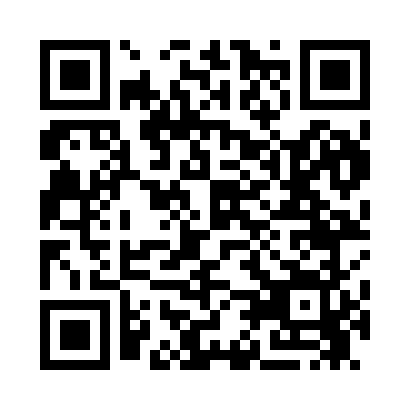 Prayer times for Saltville, Virginia, USAMon 1 Jul 2024 - Wed 31 Jul 2024High Latitude Method: Angle Based RulePrayer Calculation Method: Islamic Society of North AmericaAsar Calculation Method: ShafiPrayer times provided by https://www.salahtimes.comDateDayFajrSunriseDhuhrAsrMaghribIsha1Mon4:426:121:315:238:5010:192Tue4:436:121:315:238:5010:193Wed4:446:131:315:238:5010:194Thu4:446:131:325:238:5010:195Fri4:456:141:325:238:5010:186Sat4:466:141:325:238:4910:187Sun4:476:151:325:248:4910:178Mon4:476:151:325:248:4910:179Tue4:486:161:325:248:4910:1610Wed4:496:171:335:248:4810:1611Thu4:506:171:335:248:4810:1512Fri4:516:181:335:248:4710:1413Sat4:526:191:335:248:4710:1414Sun4:536:191:335:248:4610:1315Mon4:536:201:335:248:4610:1216Tue4:546:211:335:248:4510:1217Wed4:556:211:335:248:4510:1118Thu4:566:221:335:248:4410:1019Fri4:576:231:335:248:4410:0920Sat4:586:241:335:248:4310:0821Sun4:596:241:345:248:4210:0722Mon5:006:251:345:248:4210:0623Tue5:016:261:345:248:4110:0524Wed5:036:271:345:248:4010:0425Thu5:046:271:345:238:3910:0326Fri5:056:281:345:238:3910:0227Sat5:066:291:345:238:3810:0128Sun5:076:301:345:238:3710:0029Mon5:086:311:345:238:369:5930Tue5:096:311:335:228:359:5731Wed5:106:321:335:228:349:56